福建商贸学校花圃绿化清单福建商贸学校花圃绿化清单福建商贸学校花圃绿化清单福建商贸学校花圃绿化清单福建商贸学校花圃绿化清单福建商贸学校花圃绿化清单福建商贸学校花圃绿化清单福建商贸学校花圃绿化清单福建商贸学校花圃绿化清单序号品名规格规格规格数量(拟定)控制价（元）样式备注序号品名高度（cm）冠幅（cm）单位数量(拟定)控制价（元）样式备注1红叶石楠树300200株440000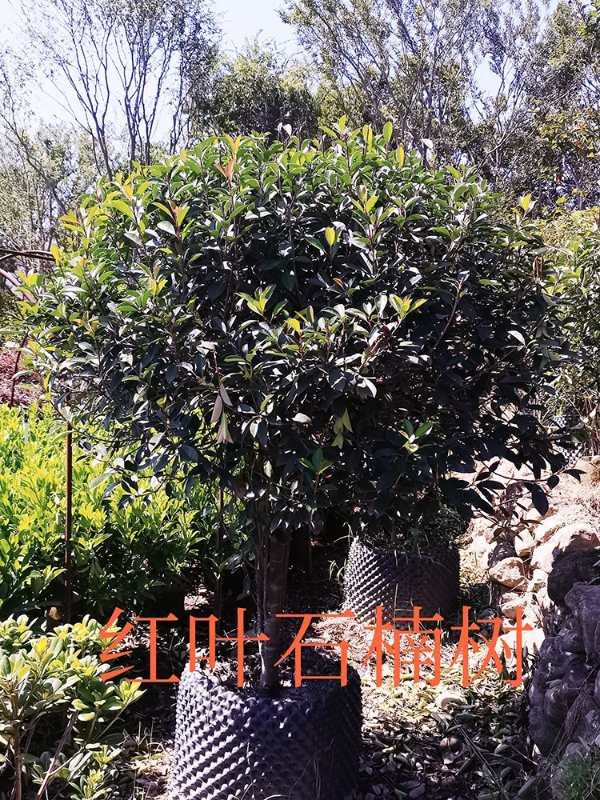 移植苗，冠幅饱满，不脱脚2大叶龙船花4035株50040000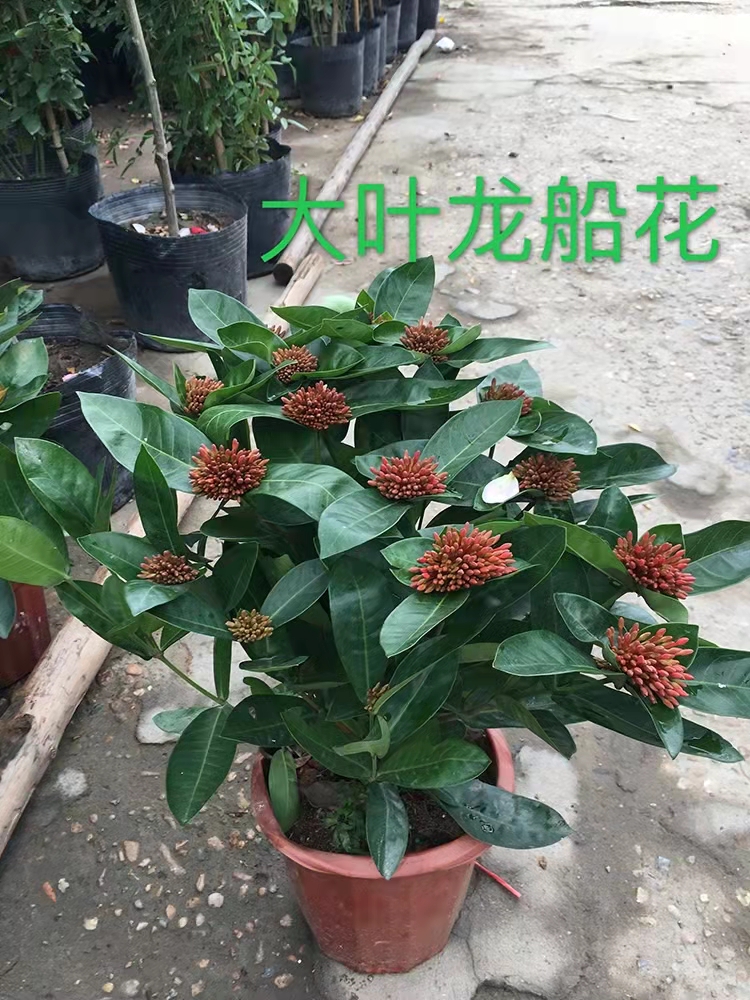 盆装苗冠幅饱满不露土3米兰4035株20040000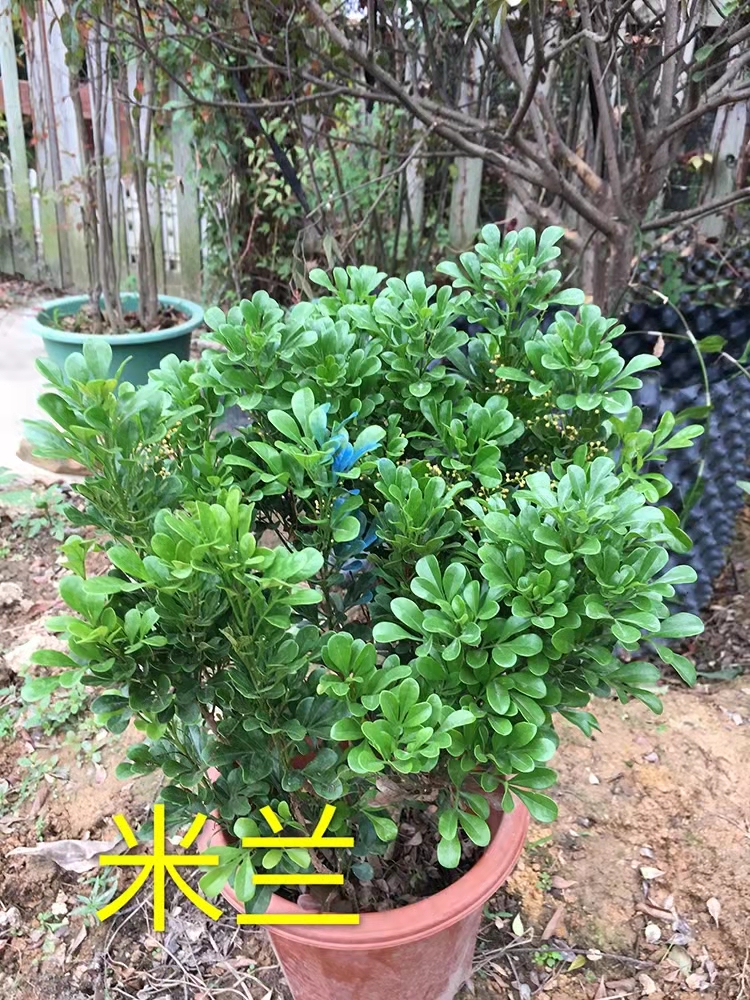 盆装苗冠幅饱满不露土4红花三角梅4035株40040000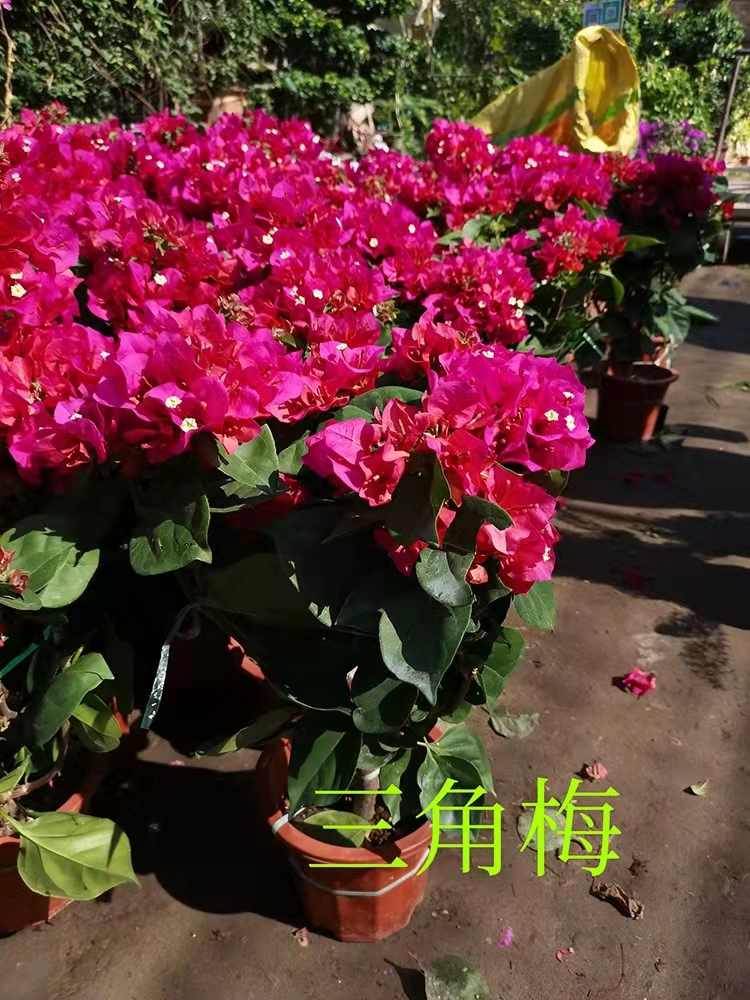 盆装苗冠幅饱满不露土5变叶本3535株50040000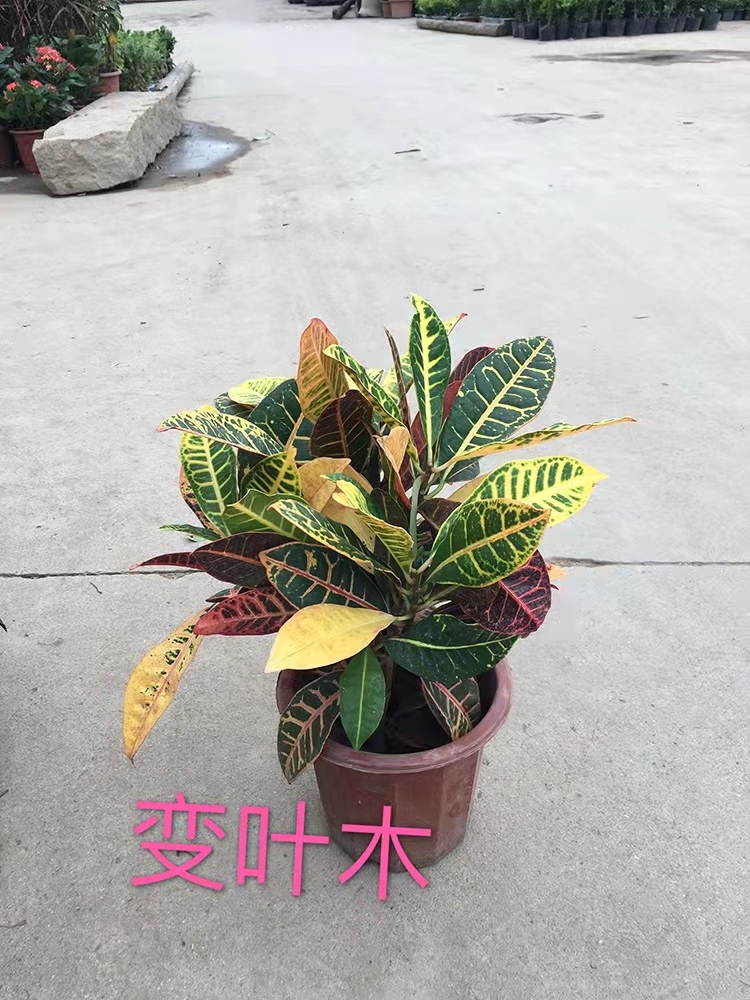 盆装苗冠幅饱满不露土6绿宝7075株8040000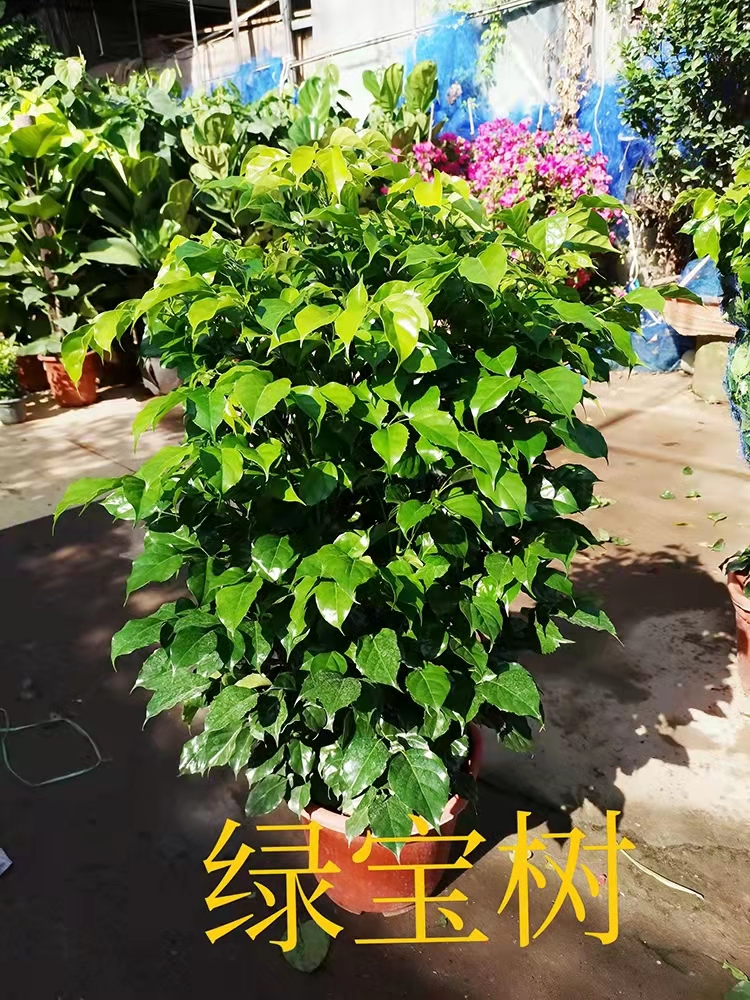 盆装苗冠幅饱满不露土7金边吊兰2020株50040000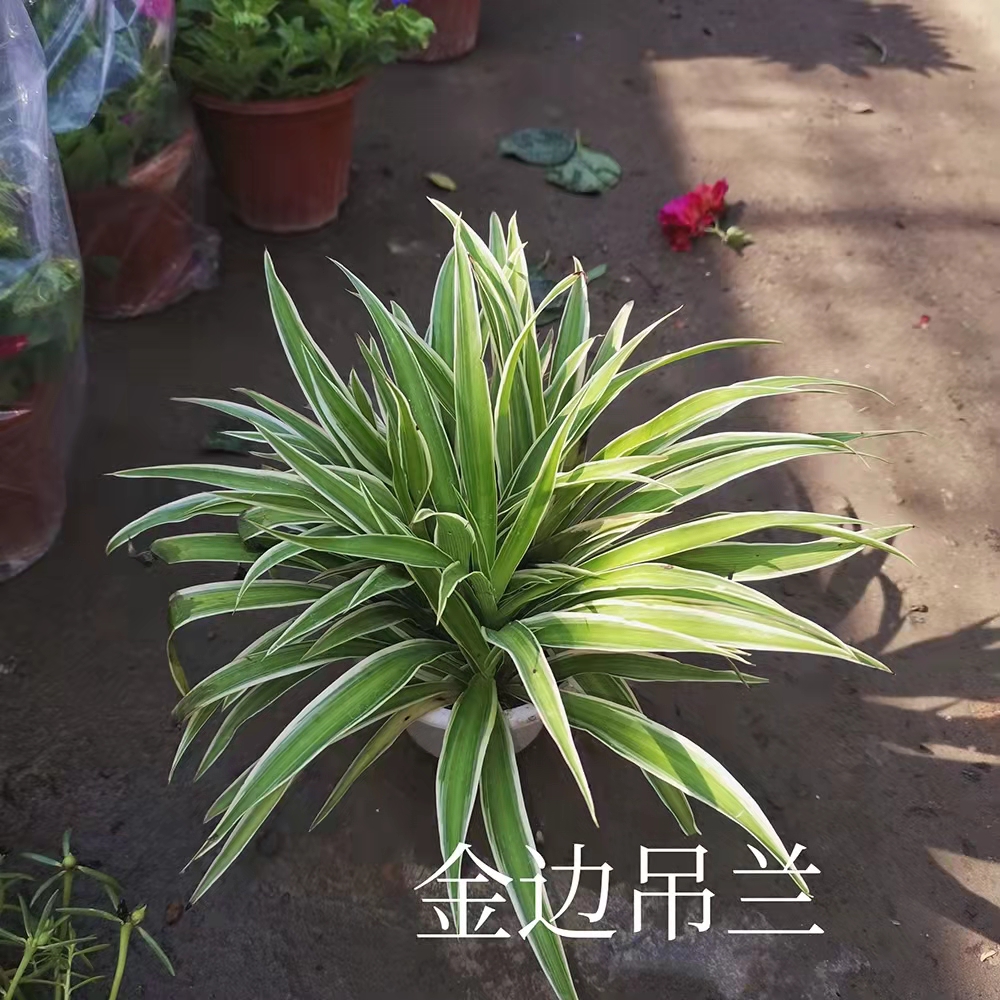 盆装苗冠幅饱满不露土²8巴西野牡丹3535株50040000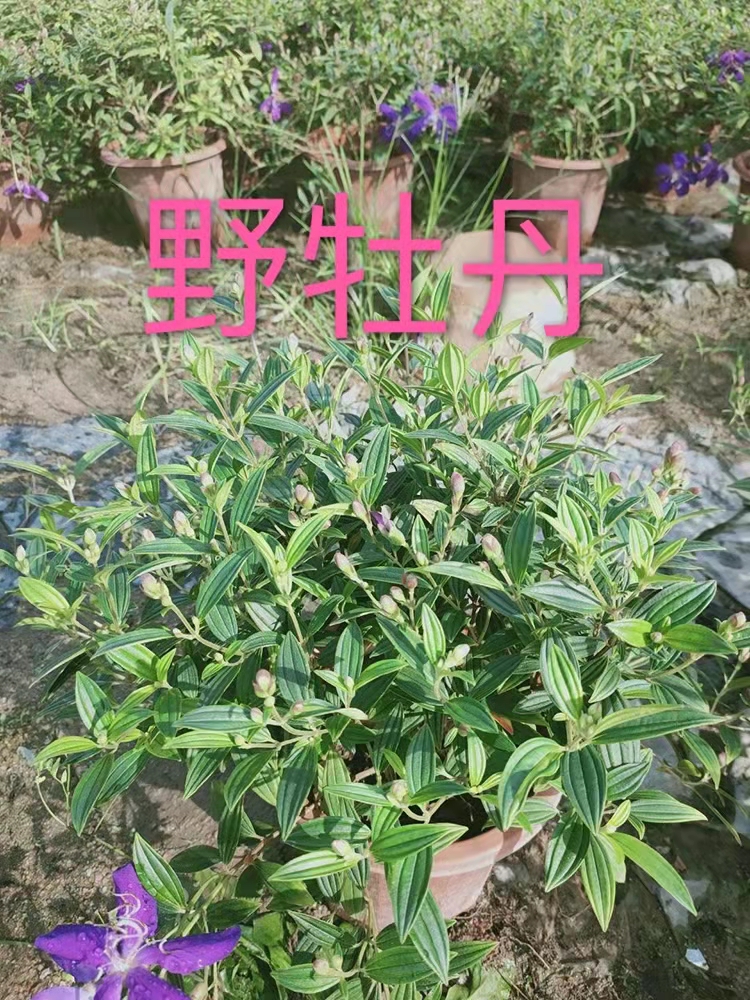 盆装苗冠幅饱满不露土9鸡爪槭250200株240000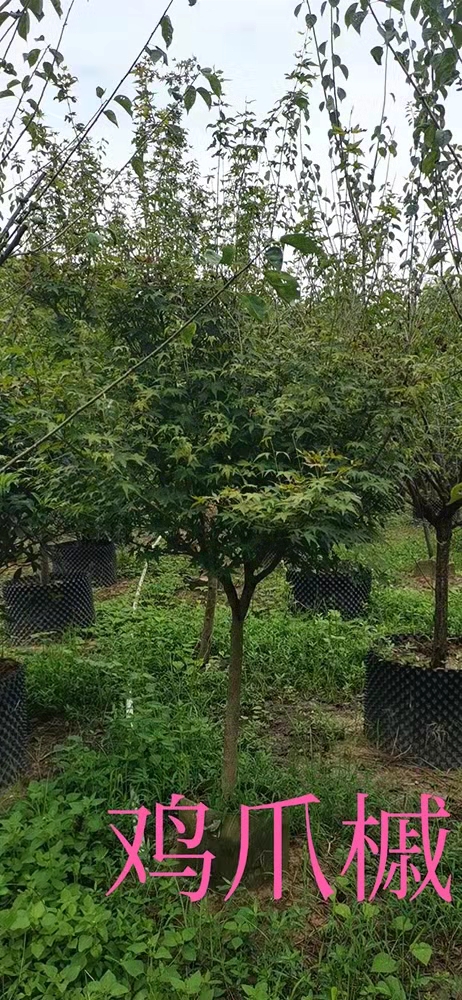 盆装苗冠幅饱满不露土²10龙血树180180株340000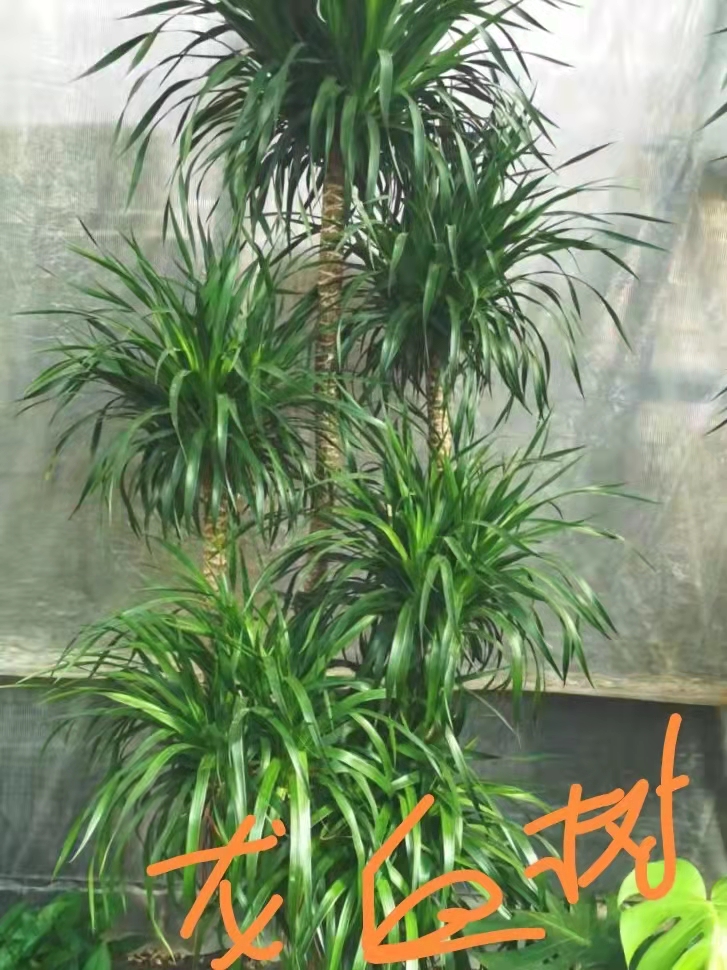 盆装苗冠幅饱满不露土²注：1、以上数量为拟定数量，具体以实际产生进行结算。2、所要求的品种、规格、样式必须达到要求，否则不推荐为中标候选人。3、此次的花圃绿化项目含花苗、人工费等。注：1、以上数量为拟定数量，具体以实际产生进行结算。2、所要求的品种、规格、样式必须达到要求，否则不推荐为中标候选人。3、此次的花圃绿化项目含花苗、人工费等。注：1、以上数量为拟定数量，具体以实际产生进行结算。2、所要求的品种、规格、样式必须达到要求，否则不推荐为中标候选人。3、此次的花圃绿化项目含花苗、人工费等。注：1、以上数量为拟定数量，具体以实际产生进行结算。2、所要求的品种、规格、样式必须达到要求，否则不推荐为中标候选人。3、此次的花圃绿化项目含花苗、人工费等。注：1、以上数量为拟定数量，具体以实际产生进行结算。2、所要求的品种、规格、样式必须达到要求，否则不推荐为中标候选人。3、此次的花圃绿化项目含花苗、人工费等。注：1、以上数量为拟定数量，具体以实际产生进行结算。2、所要求的品种、规格、样式必须达到要求，否则不推荐为中标候选人。3、此次的花圃绿化项目含花苗、人工费等。注：1、以上数量为拟定数量，具体以实际产生进行结算。2、所要求的品种、规格、样式必须达到要求，否则不推荐为中标候选人。3、此次的花圃绿化项目含花苗、人工费等。注：1、以上数量为拟定数量，具体以实际产生进行结算。2、所要求的品种、规格、样式必须达到要求，否则不推荐为中标候选人。3、此次的花圃绿化项目含花苗、人工费等。注：1、以上数量为拟定数量，具体以实际产生进行结算。2、所要求的品种、规格、样式必须达到要求，否则不推荐为中标候选人。3、此次的花圃绿化项目含花苗、人工费等。